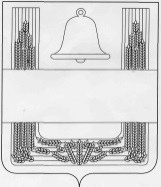 ЛИПЕЦКАЯ ОБЛАСТЬПОСТАНОВЛЕНИЕАДМИНИСТРАЦИИ ХЛЕВЕНСКОГО МУНИЦИПАЛЬНОГО РАЙОНА22 октября 2018 года                      с. Хлевное                                  № 508В соответствии с постановлением Правительства Российской Федерации от 25.03.2015 №272 «Об утверждении требований к антитеррористической защищённости мест массового пребывания людей  и объектов (территорий), подлежащих обязательной охране полицией, и форм паспортов безопасности таких мест и объектов (территорий)», в целях обеспечения антитеррористической защищённости мест массового пребывания людей на территории Хлевенского муниципального района администрация районаПОСТАНОВЛЯЕТ:1.Утвердить согласованный с территориальными органами безопасности, Министерства внутренних дел Российской Федерации, Федеральной службы войск национальной гвардии Российской Федерации и Министерства Российской Федерации по делам гражданской обороны, чрезвычайным ситуациям и ликвидации последствий стихийных бедствий  перечень мест массового пребывания людей на территории Хлевенского муниципального района (приложение).2. Контроль исполнения настоящего постановления оставляю за собой.Глава администрации района							М.А. ЛисовПожидаева Т.В.2-19-36	Вносит: начальник отдела по мобилизационной подготовке, ГО и ЧС		Т.В. ПожидаеваСогласовано: зам. главы администрации района 					В.А. Пожидаевначальник общего отдела							Л.А. Пальчиковагл. специалист-эксперт(по правовым вопросам)							Ю.А. КудаеваРазослано:общий отделотдел по мобилизационной подготовке, ГО и ЧСПриложение к постановлению администрации Хлевенского муниципального района «Об утверждении перечня мест массового пребывания людей на территории Хлевенского муниципального района»	от 22 октября  2018 г. № 508ПЕРЕЧЕНЬмест массового пребывания людей на территорииХлевенского муниципального ра	йонаОб утверждении перечня мест массового пребывания людей на территории Хлевенского муниципального района № п/пНаименование объекта(территории)Адрес объекта (территории)Собственник объекта (территории)1.площадь у здания администрации района с. Хлевное, ул. Ленинская, д. 4Администрация сельского поселения Хлевенский сельсовет2.площадь перед МАУК «Хлевенский межпоселенческий Центр культуры и досуга»с. Хлевное, ул. Свободы, д. 54Администрация сельского поселения Хлевенский сельсовет